Cellular Unit examThis exam is worth 216 points out of a possible 221 points. Please read through each question and answer each to the best of your ability. A good test taking strategy is to write down any charts or diagrams you know now, next read through all the questions; then try to think of the answer before looking at the possible answer choices to see which of the choices best fits your initial answer. Be confident and trust your gut. I have faith in you and I want you to have confidence and faith in yourself. Take a deep breath and answer the questions that you think are easy first and come back to the harder ones. You got this now, go get it…A type of cell that contains a nucleus is classified as a _____?LipidProkaryoteEukaryoteProteinaseA prokaryotic cell does NOT contain?Chloroplast and DNACell Wall and DNANucleus and ChloroplastCell membrane and NucleusNone of the aboveIn what organelle would DNA be found?Cell membraneRibosomeSmooth ERNucleusNone of the aboveThe illustration shows the movement of oxygen (star) into a cell. What process is shown? DiffusionActive TransportPhotosynthesisProtein ChannelingHigher concentration outside	 Substance moves into cellA typical plant cell is shown below.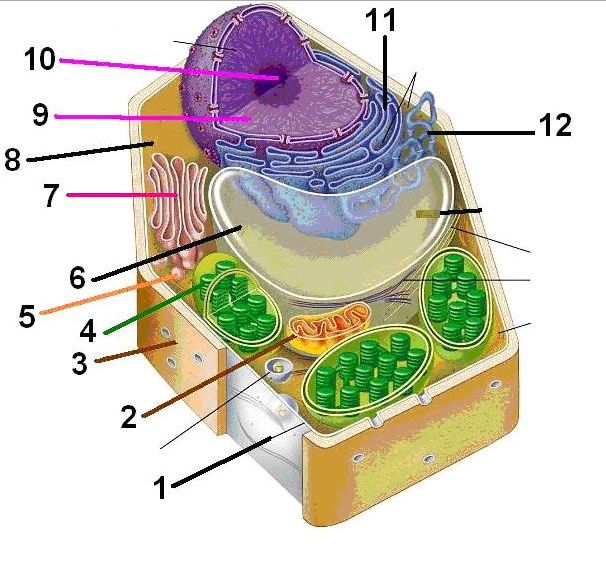 Which organelle is responsible for generating energy?Organelle 1Organelle 2Organelle 3Organelle 4None of the aboveWhich organelle is responsible for making ribosomes?Organelle 7Organelle 8Organelle 9Organelle 10None of the aboveWhich organelle is responsible for allowing plants to undergo photosynthesisOrganelle 2Organelle 3Organelle 4Organelle 6None of the aboveWhich cell organelle is correctly matched to its function?  Lysosome- stores materials		C. Cytoskeleton- supports cell shapeRibosome- converts energy		D. Chloroplast- transports materialWhile lifting weights, muscle cells consume large amounts of energy. Which organelles increase their activity in muscle cells during weight training to make more energy available? NucleusRibosomeMitochondriaGolgi bodiesWhich function in prokaryotic and eukaryotic cells is accomplished differently in the two cell types?Storage of hereditary informationSeparation of the cell from its environmentBreakdown of energy-storage molecules for energy useUse of hereditary information to guide construction of proteinsMatch the term its correct description.Energy			d. Active transport	Facilitated diffusion          e. Osmosis	Passive transport		_____ The diffusion of water through a cell membrane_____  Is a characteristic of active transport but not passive transport_____ Movement of particles down a concentration gradient with the help of substances to enter or exit the cell membrane _____ When molecules move from areas of high concentration to areas of low concentration_____ When energy is required to move materials through a cell membrane against their concentration gradientWhile viewing a slide of rapidly moving sperm cells, you conclude that sperm cells require a large amount of energy to maintain their activity. The ______ provides the energy needed for the ________ to propel the cell.Ribosome: flagella Ribosome: ciliaMitochondria: flagellaMitochondria: Smooth ERNone of the aboveWhat two structures would you look for under a microscope to determine if a cell was from a plant cell?Lysosome and nucleusVacuole and cytoplasmChloroplast and cell wallLysosome and vacuole In a cell’s environment, materials move in and out of the cell. Which process is an example of active transport?Glucose molecules in the bloodstream move through proteins in the cell membrane.Potassium ions move across a cell membrane to the side of higher concentrationDissolved carbon dioxide gas from mitochondria diffuse throughout a cellWater moves from a high concentration to lower concentration.Bacteria and Archaea are classified as prokaryotic cells because they Do not require oxygen to perform cellular respirationContain a protein bilayer and non-membrane bound ribosomesContain genetic information required for them adapt Lack membrane-bound nuclei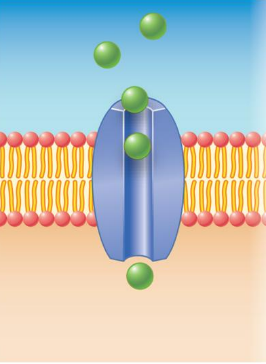 The model on the right shows small molecules moving through a large “porous” opening. What kind of macromolecule would you expect the opening to be?PhospholipidCarbohydrateNucleic AcidProteinMembrane phospholipidsHave hydrophilic heads that face outward and are exposed to waterHave hydrophobic tails that face inward and are shielded from waterBoth A & B are correctNone of the aboveThe fluid mosaic model describes the plasma membrane consisting ofTwo layers of phospholipids with protein sandwiched between themA protein bilayer with embedded phospholipidsA phospholipid single layer with embedded proteinsA phospholipid bilayer with proteins going through the bilayerNone of the above Glucose diffuses very slowly through a synthetic phospholipid bilayers. The cells lining the small intestines are able to move large quantities of glucose from the sugar-rich food we eat into the glucose-poor cytoplasm. From this information, which transport mechanism is most probably functioning in this process of the intestinal cells?Simple diffusionActive TransportOsmosisFacilitated diffusionNone of the aboveAn animal cell lacking carbohydrates on the external surface of some glycoproteins in the plasma membrane would be impaired in which function?Transporting ions against an electrochemical gradientMaintaining fluidity and lubricationCell-Cell recognitionDefending the plasma membrane from foreign invadersWhat is the outer boundary of the cell called?Nuclear MembraneEndoplasmic ReticulumCell membraneNucleolusWhich of the following would NOT be found in an animal cell’s plasma membrane?GlycoproteinsPhospholipidsCholesterolGlycolipidsNucleic AcidsYou would expect a cell with an extensive Golgi complex to be to Make a lot of ATP.Secrete lots of materials.Move actively.Perform photosynthesis.Store large quantities of foodA cell has mitochondria, ribosomes, smooth and rough ER, and other parts. Based on this information, it could NOT beA cell from a pine treeA grasshopper cellA yeast (fungus) cellA bacteria cellActually, it could be any of thesePeople should not drink salt water. How does drinking salt water affect the cells in the body?Water flows in the cells and the cells expandWater flows out of the cells and the cells shrinkThe cell membrane prevents water flow and pumps salt inThe cell membrane allows water to flow and pumps salt outThe illustration is a representation of the different ways molecules are transported across a cell membrane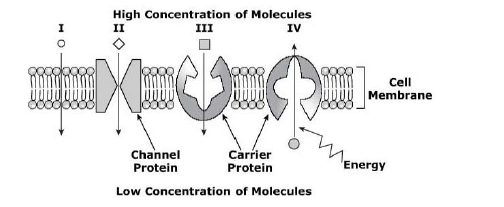 Which part of the illustration represents active transport?IIIIIIIVHow does the channel protein to right aid in the movement of particles through the cell membrane?It helps ions to bond and form larger compounds inside the cellIt causes ions inside the cell to attract water molecules from outside the cellIt enables ions to be removed from the cell against the concentration gradientIt allows ionic compounds to move freely through the membrane to reach equilibriumMatching_____ Jelly-like material found in the cell. Contains organelles & where most cell processes take place_____ Involved in intracellular digestion_____ Stores water, salt and other molecules. Oversized in plants to create turgid pressure_____ Modifies, sorts and packages cellular materialsA cell transports materials through the cell membrane either passively (without energy). Which cellular process demonstrates the movement of materials that requires a source of energy?Transport proteins move molecules through the cell membrane to an area of higher concentration inside the cellWater moves through channels in the cell membrane to an area of lower concentration out the cellParticles move through the cell membrane to an area of lower concentration inside the cellCarrier proteins provide a channel for the movement of glucose inside the cellWhat will most likely be the result if all of the mitochondria in a plant cell were removed?It will be unable to carry out respirationIt will lose water through osmosisIt will break down the ribosomes in the cellIt will be unable to photosynthesizeGraveyard: The following multiple choice questions are worth five points apiece and cover older material we have discussed that was not in chapter seven. Take a breath, now another one. You’re nearing the end of the exam, but do well on this section or it could kill you. A certain enzyme will hydrolyze (bind with) egg whites, but not starch. Which statement best explains this observation?Starch molecules are too large to be hydrolyzedEnzymes molecules are specific in their actionEgg white acts as a coenzyme for hydrolysisStarch is composed of amino acidsWhich of the following are building blocks of lipidsFatty acidsMono-saccharidesNucleotidesPeptidesYou are analyzing a compound in a laboratory. You find that it is made up of carbon, hydrogen, and oxygen in ratio of two hydrogen atoms for each carbon atom. How will you classify the compound?LipidCarbohydrateProteinNucleic acidLactase is an enzyme that converts lactose to glucose and fructose. The figure below shows the activity of lactase as the concentration of lactose is increased.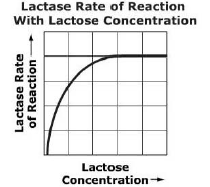 Why does the rate of reaction slow and eventually become constant?The enzyme has become saturated (think of wet sponge)The enzyme has become denaturedThe enzyme is interfered with by glucoseThe enzyme does not enough lactose to react withStudents are testing organic compounds in unknown solutions. A student uses Benedict’s reagent to test an unknown and observed the solution turned red-orange throughout the solution. What can you conclude about the solution based off the students’ test?The students’ did something wrongThe solution contained proteinsThe solution contained starchThe solution contained sugarsA researcher is studying the effect of sleep on aggression, thinking that less sleep will lead to more aggression. She has some people sleep 6 hours per night, some people sleep 3 hours per night and some people sleep as much as they want. She then monitors aggressive behavior during basketball games among participants. Identify the independent variable and the dependent variable that you would use to test this hypothesis. DV- amount of sleep / IV- aggressionDV- aggression/IV-amount of sleepDV- basketball games/ IV- participantsDV- participants/ IV- basketball gameWhat would you call the result of chaining/binding many of these molecules to the right together? 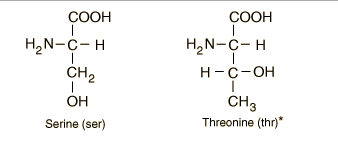 CarbohydratesLipidsProteinNucleic AcidsWhich statement best describes the enzyme represented in the graphs below?
A. This enzyme works best at a temperature of 35°C and a pH of 8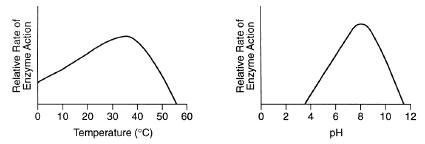 B. This enzyme works best at a temperature of 50°C and a pH of 12C. Temperature and pH have no influence on the activity of this enzymeD. This enzyme works best at a temperature above 50°C and a pH of 12As food travels through the digestive system, it is exposed to a variety of pH levels. The stomach has a pH of 2 and the intestines have a pH that ranges from 7-9. Hydrochloric acid in the stomach converts pepsinogen into pepsin (enzyme that breaks down proteins). Which of the following most likely explains what happens to the pepsin as it enters the small intestines?	It becomes denatured and inactiveIt begins to replicateIt changes shape to swallow large proteins and digest themIt becomes more active and breaks down proteins fasterThe diagram below shows a macromolecule.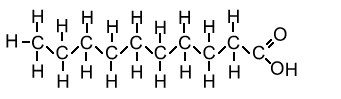 How would you classify the macromolecule above?CarbohydrateLipidProteinNucleic AcidWhat is one of the functions of the macromolecule shown above?Energy storageStructural supportRegulating cellular functionsSpeeding up chemical reactionsWhat are the building blocks of protein?Fatty acidsGlycerolEnzymesAmino acidsAll organisms contain four organic molecules. Which group of molecules contains fatty acids and glycerol, is insoluble in water (hydrophobic), and functions in long-term energy storage?CarbohydratesNucleic Acids	ProteinsLipidsThe graph below shows the conversion of a reactant into a product.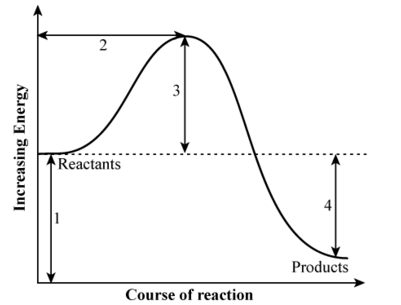 Which of the labeled parts of the graph correctly shows the activation energy required for the reaction?1234Which procedure is a scientific method?Collecting dataFormulating a hypothesisobservationActually, all are correctHow can the relationship between photosynthesis and cellular respiration best be described?Cellular respiration produces oxygen that is in turn used by photosynthesisCarbon dioxide is produced by photosynthesis that is turn used in cellular respirationPhotosynthesis produces glucose that is in turn used in cellular respirationCellular respiration stores energy for future use by cells and photosynthesis releases energy for use in cellular reactions. Use the chart below and your knowledge of enzymes to answer the question.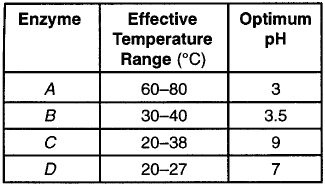 Which enzyme would most likely be functional in bacteria living in a hot spring that is 35°C above normal human body temperature?Enzyme AEnzyme BEnzyme CEnzyme DMaltase is an enzyme found in some cells. The diagram below shows the activity of maltase.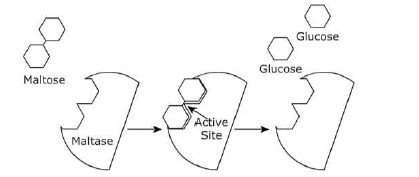 What is the function of maltase in the cell?	Produces maltose from glucoseInhibits the production of glucoseEliminates glucose waste productsBreaks the bond between glucose moleculesInside the body, heat is constantly being generated as a byproduct of necessary chemical reactions. Humans must be able to release heat to the environment. This adaptation is necessary for maintaining _______.Energy				C. HomeostasisOrganization			D. LocomotionThe table below shows nine substances tested for biomolecules.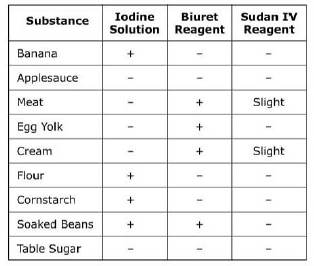 Which substance contains protein and starch?BananaEgg YolkSoaked BeansTable SugarThe fact that amylase in the human small intestine works best at normal body temperature 37°C suggests that Amylase is denatured at temperatures below 37°CAmylase can only function in the small intestineThe lock-and-key model of enzyme action does not apply to amylaseThe optimum temperature for amylase is 37°C Enzymes are catalysts. How do enzymes increase the reaction rate?Transfer inhibitors away from reactantsProvide an active site for substrates to react withTransfer substrates to ribosomeProvide energy to reactants Which of the following molecules best represents a nucleotide?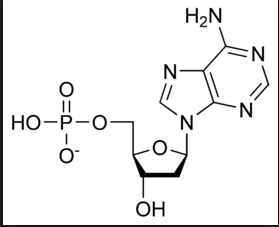 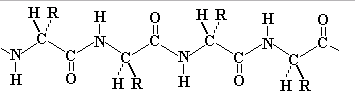 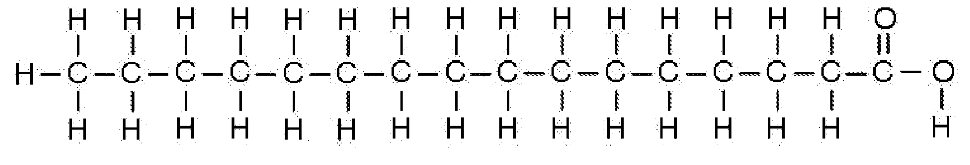 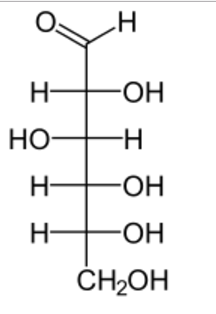 **Bonus**What type of cell do many scientists hypothesize to be older, prokaryotes or eukaryotes (2pt)? Defend your answer by either writing or drawing your reasoning (3pts).a.Golgi apparatusd.Vacuoleb.Endoplasmic reticulume.Cytoplasmc.Lysosomes